AJIBOLA ARAFAT OLAYEMI19/MHS11/023PHARMACYCHEM 102 ASSIGNMENT1ai. Double bond (alkene)ii. OH hydroxyl groupiii. alkanolbi. phenoyl group with double bondii. amineiii. ketoneci. alkeneii. hydroxyliiii. alkanol2. mass of tartaric acid=0.865gVolume of water diluted=10cm3Mass concentration=mass/volume=0.865g/10cm3=0.0865g/cm3.Volume of polarimeter  tube =1dm3Length of tube=1dmObserved rotation=+1.0 at 200cSpecific rotation =?Specific rotation=+1.0/0.0865x1 dmSpecific rotation=+11.683. Hexa -2,4-diene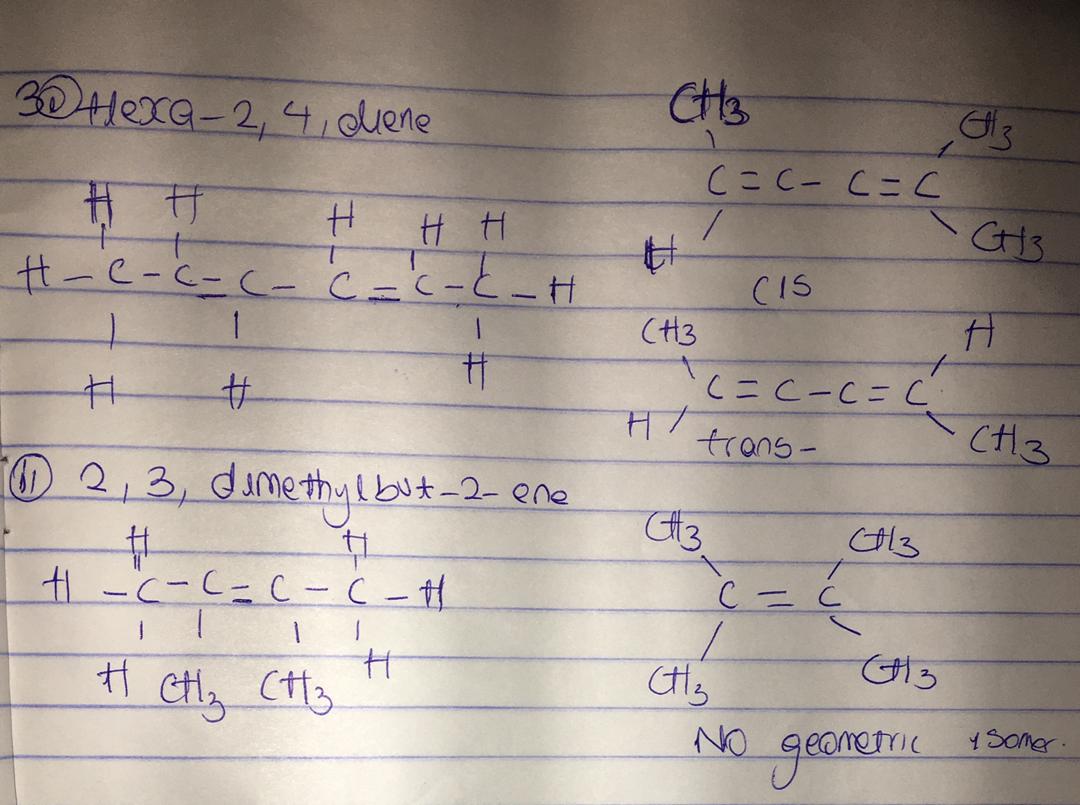 